Методические указанияк выполнению контрольной работы	Для решения контрольных задач и сдачи экзамена необходимо изучить следующие вопросы курса:1.  Принципиальные схемы базовых логических элементов ТТЛ и КМДП. Принципы их работы.2.  Построение на основе базовых логических схем И-НЕ, ИЛИ-НЕ таких комбинационных схем как: ИСКЛЮЧАЮЩИЕ-ИЛИ, дешифраторы, мультиплексоры, демультиплексоры, сумматоры, АЛУ;3.  Триггеры типа RS, D, JK;4.  Счетчики: двоичные, десятичные, с произвольным коэффициентом пересчета; асинхронные и синхронные.5. Регистры параллельные и последовательные; делители на основе регистров и генераторы ПСП.6.  ОЗУ и ПЗУ;7. Функциональные устройства на основе выше перечисленных схем.8. Операционные усилители (ОУ) и их параметры9. Функциональные узлы на основе ОУ: инвертирующие и неинвертирующие усилители с заданным коэффициентом передачи, сумматоры и вычитатели, интеграторы и дифференциаторы, линейные детекторы, активные фильтры, генераторы гармонических и импульсных напряжений.Литература1 Алексеенко А.Г., Шагурин А.А. Микросхемотехника / Под ред. И.П. Степаненко – М.: Радио и связь, 1982.-416с.2. Игнатов А.Н. и др. Классическая электроника и наноэлектроника.- М.: Флинта: Наука, 2009. - Стр. 265-2963. Игнатов А.Н. и др. Основы электроники. СибГУТИ.-Новосибирск, 2005. - Стр. 150-190.4. Шило В.Л. Популярные цифровые микросхемы: Справочник.-М.: Радио и связь, 1989.5. Пухальский Г.И., Новосельцева Т.Я. Проектирование дискретных устройств на интегральных микросхемах: Справочник. - М.: Радио и связь, 1990.6. Проектирование импульсных и цифровых устройств радиотехнических систем. Под редакцией Казаринова Ю.М.-М.: Высш. шк., 1985.7. Петровский И.И. Логические ИС КР1533, КР1554. Справочник в двух частях. Бином, 1993.Вариант 31Задача 1.  Приведена схема регистра сдвига с обратными связями.Составить таблицу состояний регистра. Исходное состояние регистра 0000.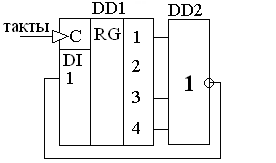 Таблицу заполнять до тех пор, пока устройство не войдет в стационарное состояние.Задача 2.  Используя микросхемы счетчиков и др. элементов составить схему, на выходах которой выдается сигнал, представленный на рисунке 2. 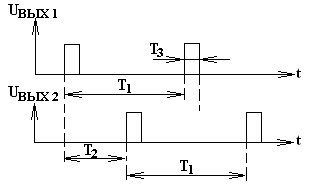 Т1=55 мкс, Т2=23 мкс, Т3=1 мкс                       Рисунок 2	Задача 3   На входе устройства действует гармонический сигнал. Рассчитать коэффициент передачи устройства для положительного и отрицательного полупериодов сигнала на входе. Привести осциллограммы входного и выходного сигналов. Считаем, что диод идеальный (RПР=0, RОБР=∞), R1= 1 кОм, R2= 4 кОм.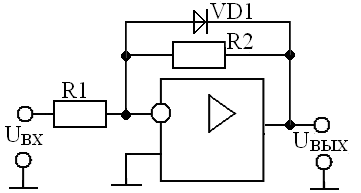             Рисунок 3ВыходыВыходыВыходыВыходыВыходы№такта1234DD200000123456…